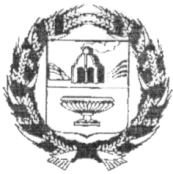 СОВЕТ ДЕПУТАТОВ  ЖУЛАНИХИНСКОГО СЕЛЬСОВЕТАЗАРИНСКОГО РАЙОНА АЛТАЙСКОГО КРАЯ                                            проект    РЕШЕНИЕ____ 2020                                                                                                     № __В соответствии с Бюджетным кодексом Российской Федерации, Федеральным законом от 02.08.2019 № 278-ФЗ внесены изменения в Бюджетный кодекс РФ,   с Уставом муниципального образования Жуланихинский сельсовет, Совет депутатов Жуланихинского сельсовета                                                                 РЕШИЛ:1. Внести в «Положение о бюджетном процессе и финансовом контроле в муниципальном образовании Жуланихинский сельсовет Заринского района Алтайского края», утвержденное решением Совета депутатов Жуланихинского сельсовета от 19.12.2013 № 25, следующие изменения:В статью 5 «Бюджетный период бюджета поселения» п.1 внести изменения;«1. Проект бюджета поселения составляется и утверждается сроком на три года – очередной финансовый год и плановый период»;            Статью 22 «Документы и материалы, предоставляемые в Совет  депутатов Жуланихинского  сельсовета одновременно с проектом решения о бюджете поселения» исключить п. 4 утвержденный среднесрочный финансовый план.Внести изменение «В случае утверждения решением о бюджете поселения распределения бюджетных ассигнований по муниципальным программам и непрограммным направлениям деятельности к проекту решения о бюджете поселения предоставляются паспорта муниципальных программ (проекты изменений в указанные паспорта).             Статью 29 «Порядок представления, рассмотрения и утверждения годового отчета об исполнении бюджета поселения» внести изменения п. 1 Глава администрации Жуланихинского  сельсовета не позднее 1 мая текущего года вносит в Совет  депутатов Жуланихинского сельсовета отчет об исполнении бюджета поселения за отчетный финансовый год.             П. 5 Одновременно с отчетом об исполнении бюджета поселения за отчетный финансовый год представляются: исключить пп. 1 «отчет о расходах на осуществление бюджетных инвестиций в объекты капитального строительства и ремонта по объектам, отраслям и направлениям»;           пп. 3  «отчет о состоянии муниципального долга  Жуланихинского сельсовета на начало и конец отчетного финансового года»;           пп. 4 «отчет о выполнении программы приватизации на очередной финансовый год»;            Статью 30 «Порядок проведения внешней проверки годового отчета об исполнении бюджета» Принять в новой редакции «Внешняя проверка годового отчета об исполнении бюджета поселения осуществляется контрольно-счетной палатой сельского поселения в порядке, установленном решением Совета депутатов Жуланихинского  сельсовета Заринского района Алтайского края в соответствии со статьей 264.4 Бюджетного кодекса Российской Федерации.»;             Статьи 31, 32, 33, 34 «Виды муниципального финансового контроля», «Объекты муниципального финансового контроля», «Методы осуществления муниципального финансового контроля», «Полномочия  Совета депутатов Жуланихинского сельсовета по осуществлению внешнего муниципального контроля»  исключить.;            Добавить статью 31 «Осуществление муниципального финансового контроля» Муниципальный финансовый контроль осуществляется в соответствии со статьями 265, 266.1, 267.1, 268.1, 269.2, 270.2 Бюджетного кодекса Российской Федерации и законодательством Российской Федерации, регулирующим вопросы муниципального финансового контроля.          2. Настоящее решение обнародовать в установленном порядке.3. Контроль за исполнением настоящего решения  возложить на постоянную комиссию Совета депутатов Жуланихинского сельсовета по бюджету, кредитной и налоговой политике (председатель Ибе О.А.).Глава сельсовета							С.И.Шахмановс.ЖуланихаО внесении изменений в «Положение о  бюджетном процессе и финансовом контроле в муниципальном образовании Жуланихинский сельсовет Заринского района Алтайского края», утверждённое решением  Совета депутатов Жуланихинского сельсовета от 19.12.2013 № 25